Bergen op Zoom, 11 oktober 2021.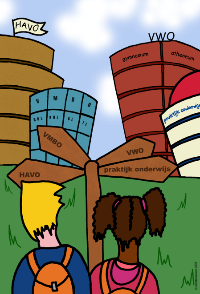 Aan de ouder(s)/ verzorger(s) leerlingen groep 7 en 8.Betreft:	 Digitale scholenmarkt 2021-2022 Voorgezet Onderwijs.Geachte ouder(s)en/of verzorger(s),Na een vreemd onderwijsjaar afgelopen schooljaar starten we dit jaar vol goede moed! Komend schooljaar wordt voor de leerlingen van groep 8 wederom een belangrijk jaar. Zij moeten een keuze gaan maken voor het voortgezet onderwijs. Een belangrijke keuze waarbij oriëntatie op het vervolgonderwijs voor  de leerlingen zelf , maar ook voor u belangrijk is.De afgelopen jaren organiseerde het voortgezet onderwijs gezamenlijk een fysieke scholenmarkt. 
U kon op een avond een aantal voorlichtingsbijeenkomsten bijwonen en maakte daarmee al voor het eerste kennis met de diverse scholen. 
Omdat we afgelopen jaar veel digitaal hebben gewerkt, en daar de voordelen van hebben mogen ontdekken gaat de scholenmarkt dit jaar daarom volledig digitaal plaatsvinden.   Daarbij maken we gebruik van:kant en klare voorlichtingsmiddelen, zoals voorlichtingsfilmpjes, die u op elk gewenst moment, samen met uw zoon/ dochter, kunt bekijken of kunt terugkijken.een periode waarin elke avond één school een digitaal interactief webinar verzorgd. Op die avond kunt u vanuit thuis op een digitale manier in een door de school gekozen vorm uw vragen stellen. Daarnaast is het voordeel dat er ongelimiteerde toegang is en de webinars een verdieping zijn op de vooraf te bekijken voorlichtingsfilmpjes. 
Vanaf 15 november 2021 kunt u de voorlichtingsfilmpjes van de diverse VO-scholen bekijken via bijgaande link. https://www.swvbrabantsewal.nl/passend-naar-de-brugklas/
In onderstaand schema ziet u wanneer de webinars zullen plaatsvinden:
De scholen zullen zorgen voor een mogelijkheid tot het benaderen van de diverse webinars via dezelfde link die u hierboven aantreft. We vertrouwen er op u op deze wijze voldoende te hebben geïnformeerd.Met vriendelijke groet,
Namens de leden van BOVO van het voorgezet onderwijsDatumTijd Webinar schoolMaandag 22-11-2021 19:30u.R@velijnDinsdag 23-11-2021 19:30u.MollerJuvenaat  Woensdag 24-11-2021 19:30u.Curio steenspilMaandag 29-11-2021 19:30u.RoncalliDinsdag 30-11-2021 19:30u.ZuidWestHoek CollegeWoensdag 1-12-2021 19:30u.RSG 't Rijks